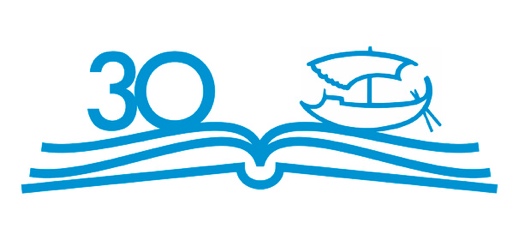 TISKOVÁ ZPRÁVAPetr Sagitarius: Trujkunt 2Případy Klasztor a Návrat ze zvláštního regionu200 stran, cena 248 Kč. 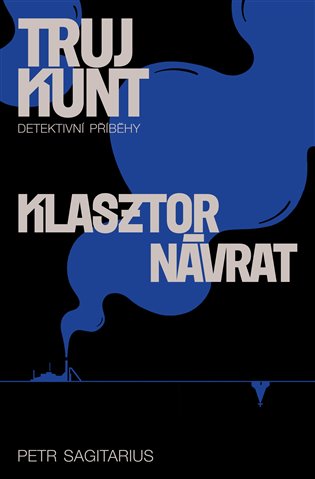 Vyšetřovatel ostravské kriminálky major Roman Saran je drsný chlapík, který má problémy se sebeovládáním, kouřením, ženami, svojí výškou a nočními můrami. Své případy řeší v místě zvaném Trujkunt v nejvýchodnějším cípu naší země, na trojmezí Česka, Polska a Slovenska, kde doteď spousta lidí mluví „po naszymu“. Vrcholy tohoto trojúhelníka tvoří Třinecké železárny zvané werk, tradice a hory. Příběhy Klasztor a Návrat plynule navazují na předchozí trilogii a jsou stejně drsné jako první tři. Že klášter nemusí být jen místem modliteb, ale i vraždy, ukazuje první příběh, v němž má významnou roli i postava se jménem jiného známého detektivkáře ze stejného regionu. Návrat začíná nálezem poměrně čerstvé mrtvoly bez obličeje. Získá Roman Saran novou přítelkyni namísto své osudové lásky nebo přijde o život? Stát se může všechno.Petr Sagitarius (1966) dobře zná Těšínské Slezsko jako místní rodák, dělník ve „werku“, novinář a dlouholetý starosta Jablunkova. Je autorem blogu Jablečno, detektivky píše už dlouho, ale první kniha mu vyšla v loňském roce.Kontakty:ARGO spol. s r. o.Milíčova 13e-mail: zdena.krikavova@argo.czwww.argo.czMediální zastoupení:Radka Potměšilovátelefon: 736737266e-mail: radka@2media.czwww.2media.cz